Programação  Semanal 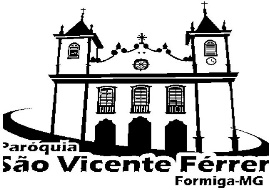   06/03/2021 a 12/03/2021 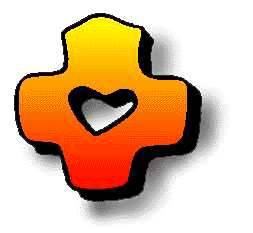 Paróquia São Vicente Férrer – Diocese de Luz                        Programação  Semanal   06/03/2021 a 12/03/2021 Paróquia São Vicente Férrer – Diocese de Luz                        Programação  Semanal   06/03/2021 a 12/03/2021 Paróquia São Vicente Férrer – Diocese de Luz                        Programação  Semanal   06/03/2021 a 12/03/2021 Paróquia São Vicente Férrer – Diocese de Luz                        Programação  Semanal   06/03/2021 a 12/03/2021 Paróquia São Vicente Férrer – Diocese de Luz                        Dia06/03LocalHorárioCelebranteExpedienteSábadoMatriz07h00Pe. JefersonPe. EvertonSábadoBatizados09h30Pe. Felipe Pe. EvertonSábadoMatriz16h00Pe. Pedro PauloPe. EvertonSábadoTeodoros16h00Pe. EvertonPe. EvertonSábadoSão Sebastião-Faz Velha19h00Não haveráPe. EvertonSábadoSanta Luzia18h00Pe. FelipePe. EvertonSábadoMatriz18h00Pe. JefersonPe. EvertonDia07/03LocalHorárioCelebranteDomingoMatriz07h00Pe. Felipe DomingoImaculada Conceição08h00Pe. Pedro PauloDomingoRaiz (Batizado)08:00Pe. JefersonDomingoMatriz 09h30Pe. Pedro PauloDomingoSerrinha (Batizado)10h00Pe. JefersonDomingoCasa Divina Misericórdia15h00Pe. FelipeDomingoMatriz16h00Pe. EvertonDomingoRosário 17h00Pe. FelipeDomingoMatriz18h00Pe. EvertonDomingoSanto Expedito18h00Pe. JefersonDia08/03LocalHorárioCelebranteExpedienteSegundaMatriz06h50Pe. FelipeSegundaMatriz 19h00Não haveráDia09/03LocalHorárioCelebranteExpedienteTerçaMatriz 07h00Pe. JefersonManhã: Pe. JefersonTerçaMatriz 16h00Pe. FelipeTarde: Pe. JefersonTerçaMatriz - falecidos 19h00Dia10/03LocalHorárioCelebranteQuartaMatriz 07h00Pe. Pedro PauloManhã: Pe. Pedro PauloQuartaMatriz 16h00Pe. EvertonTarde: Pe. Pedro PauloQuartaMatriz 19h00Dia11/03LocalHorárioCelebranteQuintaMatriz 07h00Pe. FelipeManhã: Pe. FelipeQuintaMatriz 16h00Pe. JefersonTarde: Pe. FelipeQuintaMatriz19h00QuintaMatriz- Juventude21h00Dia12/03LocalHorárioCelebranteSextaMatriz 07h00Pe. EvertonReunião - Padres SextaMatriz 16h00Pe. Pedro PauloTarde: Pe. EvertonSextaMatriz19h00